Номер в геральдическом реестре Ульяновской областиДата внесения в геральдический реестр Ульяновской областиНазвание официального символаРегистрационный номер в Государственном геральдическом регистре Российской Федерации и дата внесенияЦветное графическое изображение (рисунок) официального символа (в действующей редакции)Геральдическое описание официального символа (текст) с указанием автора/авторов (в действующей редакции)Решение об утверждении (об изменении) официального символаМесто хранения официального символа1234567829504.06.2020Герб Шмалакского сельского поселения№ 9173 от 20.02.2014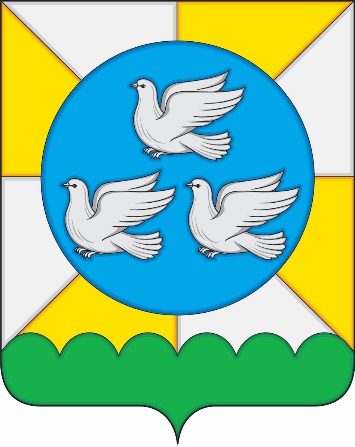 В серебряном и золотом поле, разбитом на восемь клиньев, над зелёной узкой чешуйчатой оконечностью – лазоревый шар, обременённый тремя (1 и 2) серебряными голубями, летящими с воздетыми крыльями.Сергей Иванов (г. Ульяновск), Константин 
Мочёнов, исполнительный директор правления общероссийской общественной организации «Союз геральдистов России» (г. Химки), Анна Гарсиа, 
дизайнер общества с ограниченной ответственностью «Регион-Сервис» (г. Москва), Вячеслав Мишин (г. Химки).Решение Совета депутатов муниципального образованияШмалакское сельское поселение от 13.11.2013 № 16(с изменениями, внесёнными решением Совета депутатов от 20.02.2017 № 1)Зал заседаний Совета депутатов муниципального образования Шмалакское сельское поселение